บันทึกข้อความ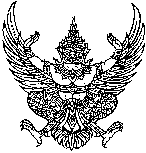 ส่วนราชการ โรงเรียนสัตหีบวิทยาคม  ตำบลนาจอมเทียน  อำเภอสัตหีบ  จังหวัดชลบุรีที่.......................วันที่...........เดือน.................................................พ.ศ.................เรื่อง ขอความอนุเคราะห์อาหารว่าง อาหารกลางวัน และยืมอุปกรณ์การจัดเลี้ยงเรียน ผู้อำนวยการโรงเรียนสัตหีบวิทยาคมสิ่งที่แนบมาด้วย 1. โครงการ/กิจกรรม/...............................................................................................................	ด้วยกลุ่มบริหารงาน/กลุ่มสาระ/งาน.......................................................................................................ได้จัดทำโครงการ/กิจกรรม...................................................................................................................................ในวันที่...............เดือน................................พ.ศ..............ถึงวันที่...............เดือน...............................พ.ศ.............เวลา....................น. สถานที่จัดกิจกรรม..................................................................................................................	ในการนี้ทางผู้รับผิดชอบขอความอนุเคราะห์อาหารว่าง		จำนวน.................ชุดอาหารกลางวัน	จำนวน.................ชุดอุปกรณ์การจัดเลี้ยง	จำนวน.................ชุด (รายการอุปกรณ์อยู่ด้านหลัง)จึงเรียนมาเพื่อโปรดพิจารณาลงชื่อ....................................				ลงชื่อ....................................    	(..................................................)				(นางสาวสุภัคสร  เนยสูงเนิน)     ผู้ขอความอนุเคราะห์			                หัวหน้างานปฏิคมและงานโภชนาการ				ลงชื่อ....................................				        (นายสุบิน  สุขเดช)				     รองผู้อำนวยการกลุ่มบริหารงานทั่วไป			หมายเหตุ หากกิจกรรมที่ดำเนินการสามารถเบิก - จ่าย ได้ตามระเบียบฯ ให้ดำเนินการประสานการเงิน เบิก – จ่าย ตามระเบียบฯ กรุณาเขียนขอความอนุเคราะห์ก่อนจัดกิจกรรมอย่างน้อยเป็นเวลา 3 วัน รายการอุปกรณ์การจัดเลี้ยงรายการอื่น ๆ ..................................................................................................................................................................................................................................................................................................................................................................ที่รายการจำนวนหมายเหตุ1แก้วกระดาษ2ช้อนพลาสติกชงกาแฟ3กระดาษทิชชู4หลอด5ไม้จิ้มฟัน6จานกระดาษ7กรรไกร8แก้ว 35 ปี พร้อมจานรอง9แก้วก้าน10ถาดเมลามีน ขนาดเล็ก11ถาดเมลามีน ขนาดใหญ่12ถาดสแตนเลส กลม13ชุดแก้วกาแฟสีชมพูพร้อมช้อนชงกาแฟ14กระติกน้ำร้อนขนาดใหญ่15กระติกน้ำร้อนขนาดเล็ก16จานเซรามิค17จานเมลามีน ขนาดกลาง18จานเมลามีน ขนาดใหญ่19ชามเมลามีน20ถ้วยเมลามีน21จานเมลามีนรี22ช้อน – ส้อม23ทัพพี24ช้อนกลาง25ถังขยะทั่วไป26ถังขยะใส่เศษอาหาร27ถุงขยะ28กะละมังใส่ภาชนะที่ใช้แล้ว29หม้อขนาดใหญ่30โถใส่ข้าว31ชุดอ่างใส่อาหาร32อุปกรณ์ล้างจาน (น้ำยาล้างจน,กะละมัง,ฟองน้ำ)33............................................................................................